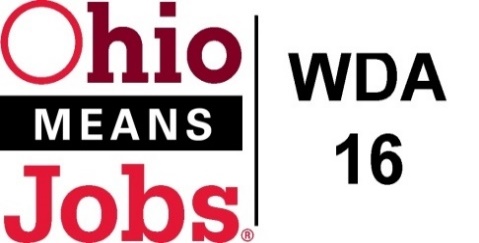                                                                                                      WDB16 Board Meeting                                                                                                              May 21, 2021                                                         10:00 AM                                                    GoToMeeting    Call to Order  WDB16 Board Meeting 5/21/21 10amFri, May 21, 2021 10:00 AM - 12:00 PM (EDT)Please join my meeting from your computer, tablet or smartphone.https://global.gotomeeting.com/join/711766413You can also dial in using your phone.(For supported devices, tap a one-touch number below to join instantly.)United States: +1 (786) 535-3211- One-touch: tel:+17865353211,,711766413#Access Code: 711-766-413New to GoToMeeting? Get the app now and be ready when your first meeting starts: https://global.gotomeeting.com/install/711766413Roll CallApproval of Minutes (3/19/21)Financial/Participants Reports (Rob and Rebecca)Financial Report (May 2021).Allocation vs Expense ReportTransfers:  WDB16 Board Leadership Vice-ChairWIOA Update: Staff ReportVirtual Job FairsRESEA updateEnvironmental Scan for Youth ElementsOhio Workforce Association (OWA) updateLocal and Regional Workforce PlanWDB16 Board Members 2-year termsState Subgrant Agreement with WDA16OMJ Operations ReportsOMJ Operator RFP, Contract Recommendation for Approval Item 4 on Contract Matrix)Vendor Contracts for Renewal (See matrix)Item 2 Mobilize360 outreach, Item 3 Staff to the Board, Items 5-6 Adult and DW Framework and Design, Items 13-14 Youth Design and Framework, Items 15-20 Belmont Youth Elements, Items 21-24 Carroll Co Youth Elements, Items 25-27 Harrison Co Youth Elements, Items 28-30 Jefferson Co Youth Elements, Item 32 Opioid 3 extended monitoring, and Item 33 CCMEP Youth Transportation with SEATCORSA Insurance Invoice   $2,895.00 5/1/21 to 5/1/22Ohio Workforce Association (OWA) 2021 Dues $4,018.00BRN Special Project WIOA Grant SubmissionBelmont Co Library MOUs (Belaire, Belmont Co., Barnesville, St Clairsville) 7/1/21 to 6/30/23State Sub-Grant Agreement 7/1/21 to 6/30/23Southeast Ohio Local and Regional Workforce Plan (2021-2025)Additional Discussions Next Meetings –                         10am GoToMeetingFuture Meetings:   Fri June 18, 2021 if needed 10am GoToMeeting                                  Fri Sept 17, 2021 10am TBD                                  Fri Dec 10, 2021   10am TBD Adjournment